VSTUPNÍ ČÁSTNázev moduluHistorie grafického designu Kód modulu82-m-4/AD71Typ vzděláváníOdborné vzděláváníTyp moduluodborný teoretickýVyužitelnost vzdělávacího moduluKategorie dosaženého vzděláníM (EQF úroveň 4)Skupiny oborů82 - Umění a užité uměníKomplexní úlohaObory vzdělání - poznámky⦁ 82-41-M/17 Multimediální tvorba

⦁ 82-41-M/05 Grafický designDélka modulu (počet hodin)12Poznámka k délce moduluPlatnost modulu od30. 04. 2020Platnost modulu doVstupní předpokladyNejsou stanovenyJÁDRO MODULUCharakteristika moduluCílem modulu je získat základní přehled z historie grafického designu. Žák se seznámí chronologickým a teoretickým přehledem historie grafického designu, který zahrnuje oblast rozvoje typografie, grafického designu a technologického rozvoje tisku. Žák se seznámí s významnými osobnostmi grafického designu a grafickými hnutími a styly. Po absolvování modulu žák charakterizuje a identifikuje díla grafického designu jednotlivých období, osobností grafického designu verbálně i vizuálně.Očekávané výsledky učeníŽák:popíše základní přehled z historie grafického designu
	počátky designu v Evropěcharakterizuje historii grafického designu v kontextu historie a dějin uměnípopíše nové technologie a proměny grafického designu od konce 60. let do současnosti
	proměna role grafického designera s příchodem počítačové technologiepopíše rozvoj a formu grafického designu v USA
	designér a umělecký ředitelvyjmenuje významné osobnosti grafického designu a grafických hnutícharakterizuje styly osobností grafického designu a grafických hnutípracuje se znalostmi historie grafického designu při zpracovávání teoretické obhajoby své vlastní práceinspiruje se při tvorbě své vlastní práceObsah vzdělávání (rozpis učiva)Obsahové okruhy učiva:Počátky designu v Evropěproměna výroby a nové technologieavangarda a počátky modernismu v Evropětypografie Bauhausunárodní tendence v Evropě a nové stylyRozvoj grafického designu v USAforma grafického designu v USAdesignér a umělecký ředitelNové technologie a proměna grafického designu od konce 60. let do současnostifotosazbaproměna role grafického designera s příchodem počítačové technologieUčební činnosti žáků a strategie výukyStrategie učení: ve výuce se doporučuje kombinovat níže uvedené metody výuky.

Metody slovní:odborný výklad s prezentacíPřímé vyučování:přednes s použitím online obrazového materiálu a odborné literatury – publikace se zaměřením na osobnosti a prezentaci děl grafického designuhodnocená samostatná práce  (vytvoření prezentace k osobnostem grafického designu, práce s online zdroji a literaturou)Specifikace samostatné práce: Curricurum vitae vybrané osobnosti grafického designu Citát osobnosti Vizuální prezentace práce osobnosti grafického designu Závěr - Vlastní pohled na práci daného autora8 až 15 stran prezentace obsahující, jak medailonek osobnosti GD, tak přílohy (obrázky, fotografie)Učební činnosti žáka:popíše počátky designu v Evropěpopíše rozvoj grafického designu v USAseznámí se a následně charakterizuje osobnosti grafického designuorientace žáka v učivu (prezentace, diskuze, písemná práce, ústní zkoušení)aktivně se zapojuje do výuky a zodpovídá kontrolní otázky vyučujícíhoZařazení do učebního plánu, ročník3. ročníkVÝSTUPNÍ ČÁSTZpůsob ověřování dosažených výsledkůPísemná nebo ústní forma zkoušení:základní orientace v jednotlivých obdobích a osobnostechSamostatná práce žáků: zpracování vlastní prezentaceV rámci výuky jsou především ověřeny teoretické dovednosti žáka při jeho samostatné prezentaci osobnosti grafického designu a při vyplnění didaktického testu.Ověřované okruhy:počátky designu v Evropěrozvoj grafického designu v USAnové technologie a proměna grafického designu od konce 60. let do současnostiKritéria hodnoceníprospěl – neprospěl1 – 100 % správných odpovědí ústním zkoušením nebo písemným zkoušením - testem a správné řešení samostatné práce,( dodržení struktury prezentace, žák samostatně dokáže prezentovat dané období grafického designu, vyjadřuje se spisovně s dostatečnou slovní zásobou, slovně se orientuje v historii grafického designu a typografie)2 – 80 % správných odpovědí ústním zkoušením nebo písemným zkoušením - testem a správné řešení samostatné práce,( prezentace není není zcela přesná a je potřeba jí v průběhu učitelem doplnit, žák se vyjadřuje nespisovně, žák se orientuje v historii grafického designu a typografie)3 – 70 % správných odpovědí ústním zkoušením nebo písemným zkoušením - testem a správné řešení samostatné práce,( žák si prezentaci připravil, ale obsahuje pouze obecné informace, žák má základní povědomí a orientuje v historii grafického designu a typografie, nedokáže správně charakterizovat jednotlivé styly a období)4 – 60 % správných odpovědí ústním zkoušením nebo písemným zkoušením - testem a správné řešení samostatné práce,( žák si prezentaci připravil, ale obsahuje pouze obecné informace nebo je zkratkovitá, obsahově neodpovídá zadání nebo se přímo nedotýká vybrané osobnosti, žák má jen základní povědomí o učivu a nedokáže se orientovat v historii grafického designu a typografie)hranice úspěšnosti zkoušky – 50 % správných odpovědí ústním zkoušením nebo písemným zkoušením - testem a správné řešení samostatné práce,( žák si prezentaci připravil, práce obsahově neodpovídá zadání nebo se přímo nedotýká vybrané osobnosti, žák se nedokáže orientovat v učivu, úkoly řeší jen s pomocí učitele)Pro splnění modulu ho musí žák absolvovat s maximální absencí do 20 %.Doporučená literaturaHOLLIS, Richard. Stručná historie grafického designu. Rubato, 2014. 259 s.

ISBN 978-80-87705-27-8.KNEIDL, Pravoslav. PhDr. Z historie evropské knihy: Po stopách knih, knihtisku a knihoven. - 1. vyd. Nakladatelství Svoboda. 1989. 143 s. ISBN 25-106-89.WHITFORD, Frank. Bauhaus. Rubato, 2015. 234 s. ISBN 978-80-87705-34-6POULIN, Richard. Jazyk grafického designu, Slovart, 2012. 288 s. ISBNPoznámkyObsahové upřesněníOV RVP - Odborné vzdělávání ve vztahu k RVPMateriál vznikl v rámci projektu Modernizace odborného vzdělávání (MOV), který byl spolufinancován z Evropských strukturálních a investičních fondů a jehož realizaci zajišťoval Národní pedagogický institut České republiky. Autorem materiálu a všech jeho částí, není-li uvedeno jinak, je Markéta Stará. Creative Commons CC BY SA 4.0 – Uveďte původ – Zachovejte licenci 4.0 Mezinárodní.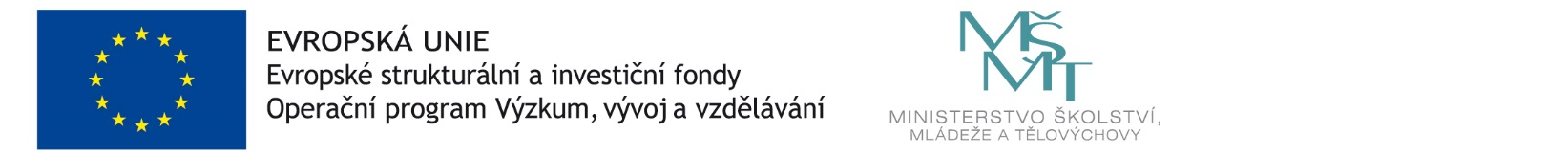 